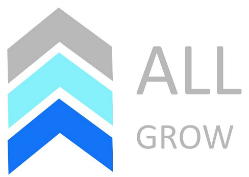 CONTRACT DE DONAŢIEÎncheiat azi ___________Între:Asociatia All Grow, cu sediul în 278 Calea Odobești, Com. Câmpineanca, Vrancea,  CUI 38498132 reprezentata legal prin Mădălina Bouroș, președintele asociației în calitate de beneficiar,ȘiPersoana fizică/ juridica _________________________________________________Tel:_______________________, CUI_____________/ act de identitate: __ Seria ____, nr. _____________, CNP: __________________________, in calitate de sponsora intervenit urmatorul Contract de donatie in temeiul legii 32/94. OBIECTUL CONTRACTULUIObiectul contractului constă în sponsorizarea proiectelor educaționale, derulate de Beneficiar.OBLIGAŢIILE PĂRŢILORAsociația All Grow se obligă:-	să folosească sponsorizarea exclusiv pentru desfăşurarea activităţii ce formează obiectul prezentului contract, cu scopul de accesul la o educație de calitate ce promovează introducerea de metode noi și inovative în sistemul educațional.Sponsorul se obligă:Să ofere suma de ………… (……………..) de RONSuma acordata cu titlu de donatie se va folosi doar pentru scopul enuntat.Plata se va face prin una dintre următoarele modalități prin virament bancar în contul:  RO74BTRLRONCRT0526214401 deschis la Banca Transilvania, Agenția Focșani Nord pe numele organizației. CLAUZE FINALEDurata contractului este de 12 (douăsprezece) luni, începând de la data semnării prezentului contract.Părţile implicate vor beneficia de toate facilităţile acordate conform Legii sponsorizării nr. 32/1994.Asociația All Grow respectă prevederile Regulamentului General pentru Protecția Datelor (GDPR). Datele personale ale sponsorilor (nume, prenume,  număr de telefon, adresă de e-mail) sunt informații confidențiale, pe care Asociația All Grow le colectează și utilizează cu maximă responsabilitate, prin crearea politicilor de protecție a datelor și prin implementarea acestor politici la nivelul întregii organizații.  Sponsorii pot solicita oricând accesul la datele personale pe care Asociația All Grow le deține despre ei, printr-un e-mail trimis către info@allgrowconsulting.com , iar într-un interval de 3 zile lucrătoare organizația îi va pune la dispoziție informațiile solicitate.Cu toate că Regulamentul General pentru Protecția Datelor se aplică în toate statele Uniunii Europene, GDPR nu poate anula prevederile legale naționale care stabilesc păstrarea datelor personale în documentele financiare. Prezentul act a fost semnat in 2 exemplare, cate unul pentru fiecare parte.Data                                                                                                Mădălina BouroșSemnatura sponsor,                                                                       Semnatura beneficiar,